Associated Student Government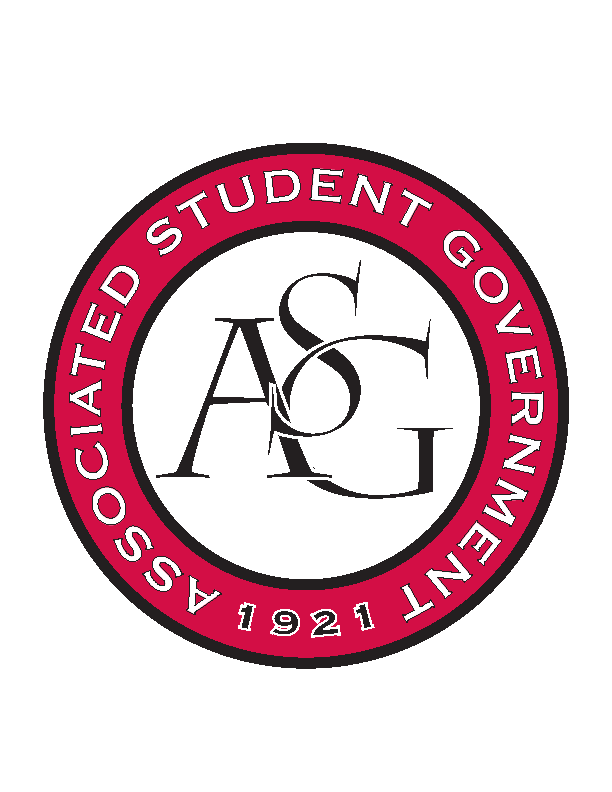 Office of Financial Affairs Meeting MinutesFebruary 28th, 2019Call To Order Roll Call Adam CorralSally proxy Alexis ValdesColin GonzalezEmily RicheyKirsten JamesBrittany proxyMadeline BrownPloy PleetissamuthWilliam NeelyZachary Keating Nick proxyProxiesBrittany FulmerJissel EsparzaAbsent Kevin SmithNicholas FosterSally GairhanApproval of the MinutesOld BusinessRussian-Eurasian Student OrganizationApproved (8-0)National Residence Hall Honorary – NRHHApproved (8-0)Phi Beta Sigma Fraternity, Inc.Approved (8-0)Biology Graduate Student Association (1)Approved (8-0)Biology Graduate Student Association (2)Approved (8-0)New BusinessBiomedical Engineering SocietyLateDenied (0-8)Space and Planetary Association for Collaboration and Education HogsWhat movie will be showed?Can you provide a quote for the movie rights, room reservation, and the pizza and drinks?Approved (6-2)oSTEM at University of ArkansasThis is a networking event so it will need to be capped at $500 Please provide a quoteWho are the business professionals attending?If they are speaking, we will need an email address and names.Please be careful with wording because the description of the event sounds exclusive LatePlease resubmit!Denied (0-9)Biological Engineering Student ClubNo supplemental documentation submittedPlease provide supplemental documentation Approved (9-0)American Institute of Architecture StudentsLate Look for on-site registration!Denied (0-9)Property Law SocietyIs this a regular meeting?Reapply – line 13, other students would find it funPlease provide a quote next time Late by a day!Denied (0-9)Brazilian Student OrganizationApproved (9-0)International Students OrganizationOutside of mandatory advertisement, how will you promote the event?Please begin advertising at least 2 weeks before!Approved (9-0)Alpha Kappa PsiThey only have $260 left for conferencesThey received funding in JanuaryMotion to cut the budget to $260Approved (9-0)Approved (9-0)Japanese Student AssociationWe cannot fund decoration and gamesWill the food be prepared in an approved kitchen?Can you itemize the food items?Can you provide supplemental documentation?We cannot fund prizes (the candy)Motion to cut décor and games (line 2)Approved (9-0)What do you mean by “decoration for advertising”? You can apply for $100 of printed educational materials Line 14 ticket selling?We need more details about the eventsFood cannot be brought into the Reynolds Center, it can only be held outside of the area Standing rules: look at what funding round RSOs should apply for Denied (0-9)Delta Delta DeltaApproved (9-0)Minorities in Agriculture, Natural Resources, and Related Sciences (5 Individual Conferences)LateStudents did not find out that they were selected for presentation the presentation until 2 days after their budget should have been submittedStanding Rules should clearly state where individuals should apply for funding (group vs individual conference)What will be awarded at the awards banquet?We cannot fund conferences where alcohol is included in the registration fee – happy hour Denied (0-9)LateNational Residence Hall Honorary – NRHHWill there be alcohol at the Mardi Gras mascaraed?Approved (9-0) IEEE Women in Engineering Student Branch Affinity Group at the University of ArkansasColin and Neely are auditing Approved (9-0)Printmaking ClubWill this event be open to all students?Classroom eventsWhy does the artist need two nights?Why does the artist need a tour of the museums?2 day per diem and 2 day hotel?Approved (8-1)AnnouncementsDo your auditsASG Townhall tonight!Voting starts March 4Save AR Students week March 11-17U of A Birthday April 3Adjournment 